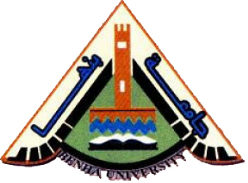 كلية الطب البشرى العلاقات الثقافية ************اجتمعت لجنه العلاقات الثقافيه يوم الاحد الموافق 11/1 /2015 برئاسة   أ.د / سمية عبد السميع .وذلك بمكتبة الكلية للنظر فى جدول الاعمال .افتتحت اللجنة  للنظر فيما ورد من أعمال .أولاً :- المصادقة على قرارات اللجنة السابقه ثانيا :ـ موضوعات اللجنة :	 1 ـ بشأن ما ورد الى الجامعة بخصوص اعلان جامعة قناة السويس متضامنة مع الجمعية المصرية لعلوم البيئة لتنظيم مؤتمرها الدولى السادس للعلوم البيئية تحت عنوان :" الوراثة ، والتقنية الحيوية والتنمية المستدامة لبيئة نظيفة " وذلك خلال الفترة من 2ـ4 فبراير 2015 بالاسماعيلية ( تم تعليقه بلوحة الاعلانات)القرار :  لمعلومية الاقسام2 ـ  بشأن ما ورد الى الجامعة من اكاديمية البحث العلمى والتكنولوجيا بخصوص ما يقدمه المعهد الدولى للتطبيقات وتحليل النظم (  www.iiasa.ac.at ) من برامج تدريبية صيفية للشباب العلماء من طلبة الدكتوراه لمدة 3 شهور ( يونيو ـ أغسطس ) بمقر المعهد بالنمسا حيث يوفر المعهد التسهيلات المعملية والمكتبية على ان يتحمل المرشح نفقات السفر والاقامة ولمزيد من المعلومات زيارة الموقع الالكترونى :	www.iiasa.ac.at/web/home/education/yssp/about ( تم تعليقه بلوحة الاعلانات) علما بأن الموعد النهائى للترشح 12 يناير 2015القرار :  لوحة الاعلانات3 ـ  بشأن ما ورد الى الجامعة من المجلس الاعلى للجامعات بشأن توصية لجنة العلاقات الثقافية بارسال البنود أرقام (1) حتى (6) ومن البند رقم (9) حتى البند (12) من البرنامج التنفيذى بين للاتفاق الثقافى بين مصر والسودان للاعوام 2011ـ 2013 وموافاتنا بالرأى نحو تجديد العمل بالبرنامج التنفيذى المذكور .القرار : 4 ـ بشأن ما ورد الى الجامعة من المجلس الاعلى للجامعات بشأن التوصيات المقدمة من مجلس الدراسات العليا والبحوث بشأن أرسال السادة اعضاء هيئة التدريس التقارير بعد حضورهم المؤتمرات الدولية والمهام العلمية بدعم من الجامعة وفى حالة عدم تنفيذ ذلك يحرم من الحصول على دعم الجامعة فى حالة طلبه حضور مؤتمرا أخر القرار : يوزع على الاقسام5  ـ بشأن ما ورد الى الجامعة سفارتنا بأوسلو حول تقرير تقييم المرحلة الاولى من برنامج البحوث لحوض النيل والمتضمن خطاب الاستاذ الدكتور tore saetersdal  المسئول عن اعداد المرحلة الثانية من البرنامج ـ مرفق صورة  ما ورد الى المجلس الاعلى للجامعات متضمنا كتاب وزارة التعليم العالى  عن تقرير ولمزيد من المعلومات زيارة الموقع الالكترونى : www.nile.uib.noالقرار :  قسم الصحة العامة6 ـ بشأن ما ورد الى الجامعة بخصوص موافقة مجلس الجامعة على بنود لائحة جوائز الجامعة ( التقديرية ـ التشجيعية ـ الرسائل العلمية ـ الماجستير ـ الدكتوراه)  .القرار :  يوزع على الاقساموانتهت اللجنة من اعمالها فى تمام الساعة الواحدة والنصف ظهر  يوم الاحد الموافق 11/1/2015 .رئيس اللجنه (  أ.د/سمية عبد السميع)  